ЗАЯВКА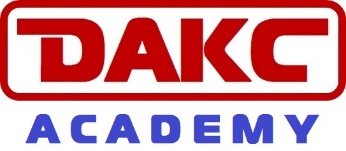 на участие в семинареУважаемые господа, заполните ниже приведенную информацию, которая будет использована для подготовки нашего предложения. Вся представленная информация, содержащаяся в заявке, будет рассматриваться как конфиденциальная. Заявку необходимо отправить: office@dakc-tek.com Информация о нашей компании и представляемых нами услугах находится на www.dakc-tek.comПримечание:Все строки заявки заполняются обязательноВ стоимость семинара не входит оплата проезда и проживания участников семинара.	Дата:       Тема семинараНазвание организации Заказчика (полное)Адрес организации ЗаказчикаРеквизиты организации ЗаказчикаКонтактное лицоДолжность:        Ф.И.О.:                Контактные данные:   тел.                            Email:      Должность:        Ф.И.О.:                Контактные данные:   тел.                            Email:      Должность:        Ф.И.О.:                Контактные данные:   тел.                            Email:      Дата проведения семинара Количество участников  семинара Место проведения семинараНаправить заявку по  email: office@dakc-tek.com    Телефон. +38 050 410 91 08по  email: office@dakc-tek.com    Телефон. +38 050 410 91 08по  email: office@dakc-tek.com    Телефон. +38 050 410 91 08Данные на участников семинараДанные на участников семинараДанные на участников семинараДанные на участников семинараДолжностьФамилияИмяОтчествоДополнительная информацияДополнительная информацияДополнительная информацияДополнительная информацияРуководитель организацииподпись               Ф.И.О.